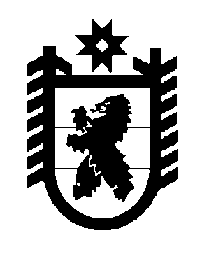 Российская Федерация Республика Карелия    ПРАВИТЕЛЬСТВО РЕСПУБЛИКИ КАРЕЛИЯРАСПОРЯЖЕНИЕот  29 сентября 2014 года № 603р-Пг. Петрозаводск В соответствии со статьей 9 Градостроительного кодекса  Российской Федерации, статьями 13 и 15 Федерального закона от 21 декабря 2004 года № 172-ФЗ «О переводе земель или земельных участков из одной категории в другую», на основании ходатайства общества с ограниченной ответственностью «Карелприродресурс» осуществить перевод трех земельных участков, имеющих кадастровые номера 10:07:0030811:157, 10:07:0030811:158, 10:07:0030811:159  (местоположение: Республика Карелия,  Сортавальский муниципальный  район, Кааламское сельское поселение), площадью 121986 кв. м, 6635 кв. м и 12276 кв. м соответственно,  из состава земель запаса в земли промышленности, энергетики, транспорта, связи, радиовещания, телевидения, информатики, земли для обеспечения космической деятельности, земли обороны, безопасности и земли иного специального назначения.           ГлаваРеспублики  Карелия                                                             А.П. Худилайнен